português 	Sabemos como é importante nos comunicarmos e, principalmente, sermos compreendidos.  Leia esta história em quadrinhos e observe como a personagem Humberto se expressa: 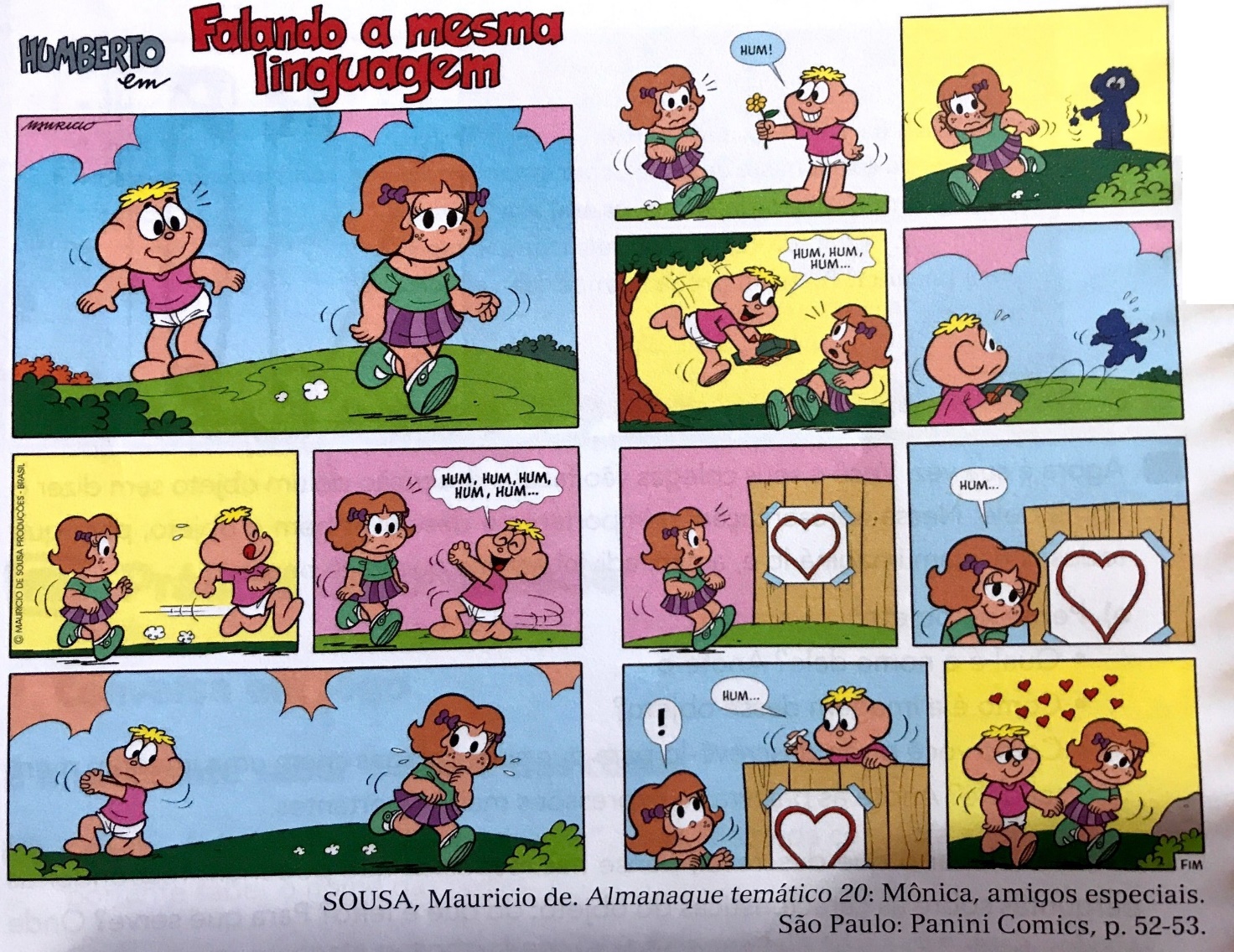 Nessa história, o que Humberto quer comunicar?Quais são os meios que ele usa para se comunicar? Em que momento ele foi realmente compreendido? 